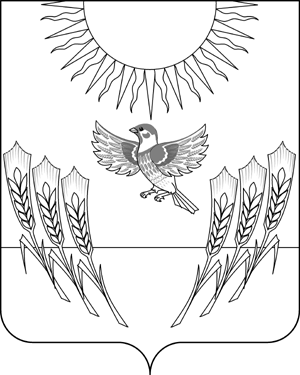 АДМИНИСТРАЦИЯ ВОРОБЬЕВСКОГО МУНИЦИПАЛЬНОГО РАЙОНАВОРОНЕЖСКОЙ ОБЛАСТИПОСТАНОВЛЕНИЕот   03.09.2014 г.   №	   553        	    	            с. ВоробьевкаО создании Общественного совета при администрации Воробьевского муниципального районаВ соответствии с Указом Президента Российской Федерации от 07.05.2012 г. № 601 «Об основных направлениях совершенствования системы государственного управления», с целью привлечения широких кругов общественности к решению важнейших социально-экономических задач развития Воробьевского муниципального района, администрация Воробьевского муниципального района  постановляет:1. Создать Общественный совет при администрации Воробьевского муниципального района.2. Утвердить Положение об Общественном совете при администрации  Воробьевского муниципального района Воронежской области согласно приложению № 1.3. Утвердить состав Общественного совета при администрации  Воробьевского муниципального района Воронежской области согласно приложению № 24. Контроль за исполнением настоящего постановления оставляю за собой.Глава администрации муниципального района                                                А.В. ПищугинРуководитель аппарата администрациимуниципального района                                                                              Ю.Н. РыбасовГлавный специалист юридического отдела администрации муниципального района				           А.С. ГридневПриложение № 1к постановлению администрациимуниципального районаот __________________ № _________ПОЛОЖЕНИЕоб Общественном совете при администрации Воробьевского муниципального района Воронежской области1. Общие положения1.1. Общественный совет при администрации Воробьевского муниципального района – совещательный орган, осуществляющий взаимодействие общественных объединений с администрацией Воробьевского муниципального района с целью согласования решений и действий по важнейшим вопросам социально-экономического и общественно-политического развития муниципального образования, учета общественного мнения и поддержки общественных инициатив.1.2. Общественный совет не обладает правами юридического лица и функционирует без государственной регистрации.1.3. Общественный совет осуществляет свою деятельность на основе Конституции Российской Федерации, федеральных законов,  законов Воронежской области, иных нормативных правовых актов Российской Федерации и Воронежской области,  нормативных правовых актов Воробьевского муниципального района, настоящего Положения.Задачи Общественного совета 2.1. Взаимодействие Администрации и общественных объединений по решению актуальных социально-экономических и общественно-политических вопросов в жизни Воробьевского муниципального района в целях снижения социальной напряженности и поддержки условий для формирования гражданского мира и согласия на территории Воробьевского муниципального района.2.2. Анализ общественного мнения по важнейшим социальным, политическим и экономическим вопросам, обсуждаемым на федеральном, региональном и местном уровнях, затрагивающим интересы большинства населения Воробьевского муниципального района и его учет при принятии управленческих решений. 2.3. Активизация участия граждан и общественных объединений в обсуждении основных направлений социально-экономического развития Воробьевского муниципального района, определенных главой администрации, и внесение предложений и рекомендаций по их осуществлению. 2.4. Поддержка и развитие общественных инициатив, социально значимых проектов и программ, направленных на решение задач социального, патриотического, экологического, нравственного и культурного характера. Функции общественного советаОбщественный совет осуществляет следующие функции: Вырабатывает рекомендации по проблемам общественной жизни Воробьевского муниципального района. Проводит работу по привлечению граждан и общественных объединений к реализации социально значимых проектов и мероприятий.Готовит предложения по развитию и совершенствованию форм взаимодействия администрации с общественностью района и механизмов их реализации.Информирует политические партии, общественные организации, другие общественные объединения о социально-политической обстановке в Воробьевском муниципальном районе.Организует и проводит семинары-совещания и «круглые столы» по актуальным вопросам общественной жизни Воробьевского муниципального района.Обеспечивает создание надежных и постоянных каналов диалога, поиск взаимопонимания между основными политическими силами, общественными объединениями и органами местного самоуправления. Обсуждает актуальные проблемы жизни Воробьевского муниципального района, вырабатывает рекомендации и предложения для администрации по решению различных социально-экономических и общественно-политических вопросов.4. Порядок формирования и структура Общественного совета

4.1. Формирование и деятельность Общественного совета основывается на принципах добровольности и законности.4.2. Общественный совет формируется из числа граждан, официально зарегистрированных по месту жительства на территории Воробьевского муниципального района не менее 1 года, имеющих заслуги в области защиты прав и свобод человека и гражданина,  граждан с активной жизненной позицией, а также представителей действующих на территории Воробьевского муниципального района общественных объединений.4.3. В состав Совета входят представители разных слоев населения, предприятий и учреждений, политических партий, религиозных объединений, профсоюзов и иных объединений граждан, действующих на территории  Воробьевского муниципального района.4.4. Общественный Совет формируется в составе до 15 человек. Состав Общественного Совета утверждается постановлением администрации  Воробьевского муниципального района.  4.5.Первое заседание Общественного совета нового созыва проводится в течение 30 дней со дня формирования состава Общественного совета.4.6. Председатель, Заместитель председателя, Секретарь Общественного совета выбираются простым большинством голосов от присутствующих на первом организационном заседании по предложению главы администрации.Председатель Общественного Совета:Осуществляет общее руководство Общественным Советом.Распределяет обязанности между членами Общественного Совета.Определяет повестку дня и порядок рассмотрения вопросов на заседании Общественного Совета.В случае необходимости передает полномочия Председателя Общественного Совета Заместителю председателя Общественного Совета. Заместитель Председателя:Выполняет поручения Председателя Общественного совета.  Готовит материалы для проведения общих собраний и заседаний Общественного совета.Вырабатывает рекомендации по повестке для заседания Общественного совета.Информирует Председателя Общественного совета о проделанной работе.Секретарь Общественного совета:Выполняет поручения Председателя и его Заместителя.Обеспечивает организационно-техническую работу Общественного совета.Организует оперативную деятельность Общественного совета.Готовит материалы для проведения заседаний Общественного совета.Обобщает поступающие предложения.Информирует Председателя Общественного совета о проделанной работе.4.7. Состав Общественного Совета формируется на время полномочий главы администрации и исчисляется со дня проведения первого заседания Общественного Совета. 4.8. За два месяца до истечения срока полномочий членов Общественного совета глава администрации инициирует процедуру формирования нового состава Общественного совета.5. Члены Общественного совета5.1. Членом Общественного совета может быть гражданин Российской Федерации, достигший 18 лет.5.2. Членом Общественного совета  не может быть:
1) лицо, признанное недееспособным или ограниченно дееспособным на основании решения суда;2) лицо, имеющее непогашенную или неснятую судимость.5.3. Член Общественного совета осуществляет свою деятельность на общественных началах без выплаты вознаграждения.5.4. Член Общественного совета принимает личное участие в работе заседаний Общественного совета. Член Общественного совета  вправе свободно высказывать свое мнение по любому вопросу деятельности Общественного совета.5.5. Полномочия члена Общественного совета прекращаются в случаях:1) истечения срока его полномочий;2) подачи им заявления о выходе из состава Общественного совета;3) неспособности по состоянию здоровья участвовать в работе Общественного совета;4) вступления в законную силу вынесенного в отношении него обвинительного приговора суда;5) признания его недееспособным или ограниченно дееспособным безвестно отсутствующим или умершим на основании решения суда, вступившего в законную силу.6. Права и обязанности членов Общественного совета6.1. Член Общественного совета имеет право:Участвовать во всех мероприятиях, проводимых Общественным советом, вносить предложения по повестке дня заседаний и рекомендации по улучшению работы Общественного совета.Вносить свои предложения по улучшению взаимодействия общественных объединений, жителей Муниципального образования с органами местного самоуправления, высказывать свое мнение по обсуждаемым проблемам.Принимать участие в голосовании с правом решающего голоса на заседаниях Общественного совета.Вносить предложения в повестку дня заседания Общественного совета и по порядку его проведения.Вносить на рассмотрение Общественного совета в инициативном порядке проекты подготовленных им документов, в том числе аналитических записок, докладов, других информационно-аналитических материалов.Выйти из состава Общественного совета на основании письменного заявления.6.2. Член Общественного совета обязан:Принимать активное участие в работе Общественного совета.Способствовать реализации решений Общественного совета.Знать и соблюдать предусмотренный данным Положением порядок организации деятельности Общественного совета.Исполнять иные обязанности, необходимые для надлежащего осуществления своей деятельности.7. Деятельность Общественного совета7.1. Основными формами работы Общественного совета являются заседания Общественного совета.7.2. Заседания Общественного совета проводятся не реже четырех раз в год. По решению Председателя  Общественного совета может быть проведено внеочередное заседание Общественного совета.7.3. Решения Общественного совета принимаются простым большинством голосов из числа присутствующих членов, но представляющих не менее 2/3 от общего числа членов Общественного совета. Решение Общественного совета подписывается председательствующим на заседании и Секретарем.7.4. Решения Общественного совета принимаются в форме заключений, предложений и обращений и носят рекомендательный характер.7.5. По итогам работы за год Общественным советом готовится ежегодный доклад.8. Взаимодействие Общественного совета с администрацией8.1. Общественный совет имеет право:1) запрашивать у  администрации необходимые ей для исполнения своих полномочий сведения, за исключением тех, которые составляют государственную и иную охраняемую федеральным законом тайну.2) приглашать  представителей  администрации на свои заседания.8.2. Органы и должностные лица администрации оказывают содействие членам Общественного совета в исполнении ими полномочий, установленных настоящим Положением.8.3.Организационное и материально-техническое обеспечение деятельности Общественного совета осуществляется в порядке, определяемом администрацией.8.4. Администрация для информационного обеспечения деятельности Общественного совета создает на официальном сайте Воробьевского муниципального района раздел «Общественный совет».8.5. Администрация размещает материалы о деятельности общественного совета на сайте Воробьевского муниципального района и в других средствах массовой информации. Приложение № 2к постановлению администрациимуниципального районаот __________________ № _________Состав Общественного совета при администрации  Воробьевского муниципального района Воронежской областиГолева Алла Сергеевнапредседатель райкома профсоюза работников гос. учреждений и общественного обслуживания (по согласованию);Ерёмин Александр Викторовичкоординатор Воробьевского районного отделения Политической партии ЛДПР (по согласованию);Копылова Татьяна Ивановнапредседатель ветеранской организации Краснопольского сельского поселения (по согласованию);Крюков Сергей Фёдоровичруководитель местного исполнительного комитета Воробьевского местного отделения партии «Единая Россия (по согласованию);Лепёхина Татьяна Алексеевнапредседатель общественной палаты (по согласованию);Ляхов Владимир Петровичнастоятель храма архангела Михаила в с. Воробьевка (по согласованию);Моторин Леонид Павловичпредседатель райкома профсоюза работников образования (по согласованию);Назаров Виталий Ефремовичпервый секретарь Воробьевского райкома КПРФ (по согласованию);Полосенко Максим Андреевичпредседатель районного Совета ветеранов войны, ветеранов труда, вооруженных сил и правоохранительных органов(по согласованию);Халяпина Светлана Михайловнапредседатель женсовета (по согласованию);Цапкова Ольга Николаевнасекретарь общественного консультативного совета по предпринимательству при Совете народных депутатов ВМР (по согласованию);Чеботарев Михаил Петровичпредседатель ТОС с. Банное  Мужичанского сельского поселения (по согласованию);Ярметов Виталий Емельяновичпредседатель райкома профсоюза работников АПК (по согласованию).